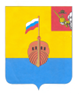 РЕВИЗИОННАЯ КОМИССИЯ ВЫТЕГОРСКОГО МУНИЦИПАЛЬНОГО РАЙОНА162900, Вологодская область, г. Вытегра, пр. Ленина, д.68тел. (81746)  2-22-03,  факс (81746) ______,       e-mail: revkom@vytegra-adm.ruЗАКЛЮЧЕНИЕпо результатам экспертизы проекта постановления Администрации муниципального образования «Город Вытегра» «О внесении изменений в муниципальную программу «Комплексное развитие систем коммунальной инфраструктуры в сфере водоснабжения и водоотведения муниципального образования «Город Вытегра» Вытегорского муниципального района Вологодской области на 2024-2026 гг.»21.03.2024 г.                                                                                      г. Вытегра         Заключение Ревизионной комиссии Вытегорского муниципального района на проект постановления Администрации муниципального образования «Город Вытегра» «О внесении изменений в муниципальную программу «Комплексное развитие систем коммунальной инфраструктуры в сфере водоснабжения и водоотведения муниципального образования «Город Вытегра» Вытегорского муниципального района Вологодской области на 2024-2026 гг.» подготовлено в соответствии с требованиями Бюджетного кодекса Российской Федерации, Положения о Ревизионной комиссии Вытегорского муниципального района.  Основание для проведения экспертизы: пункт 2 статьи 157 Бюджетного кодекса Российской Федерации, пункт 7 части 2 статьи 9 Федерального закона от 07.02.2011 № 6-ФЗ «Об общих принципах организации и деятельности контрольно-счетных органов субъектов Российской Федерации, федеральных территорий и муниципальных образований» (с последующими изменениями), Положение о Ревизионной комиссией Вытегорского муниципального района, утвержденное Решением Представительного Собрания Вытегорского муниципального района № 660 от 28.06.2023 г.  Цель экспертизы: -подтверждение соответствия муниципальной программы основным направлениям государственной политики, установленным законами и иными нормативными правовыми актами Российской Федерации, Вологодской области и муниципального образования в сфере транспорта, а также достаточность запланированных мероприятий и реалистичность ресурсов для достижения целей и ожидаемых результатов муниципальной программы;-подтверждение полномочий по установлению (изменению) расходного обязательства, подтверждение обоснованности размера расходного обязательства, установление экономических последствий принятия нового либо изменения действующего расходного обязательства для бюджета муниципального образования.  Основными задачами экспертизы являются:-проверка соответствия муниципальной программы нормативным правовым актам и документам стратегического характера;-анализ структуры муниципальной программы;-анализ системы финансирования, оценки эффективности и контроля муниципальной программы.Предметом экспертизы является проект постановления о внесении изменений в муниципальную программу, а также расчеты финансовых ресурсов и обоснования программных мероприятий.Объектом экспертизы является: ответственный исполнитель муниципальной программы – Администрация муниципального образования «Город Вытегра» (далее Администрация).6. Порядок проведения экспертизы:  экспертиза проекта нормативно – правового акта о внесении изменений в муниципальную программу  осуществлялась с учетом предусмотренного  порядка разработки, реализации и оценки эффективности реализации муниципальных программ муниципального образования «Город Вытегра», утвержденного постановлением Администрации муниципального образования «Город Вытегра»  от 04.08.2020  № 301 «Об утверждении Порядка разработки, реализации и оценки эффективности реализации муниципальных программ муниципального образования «Город Вытегра»,  в соответствии со статьей 179 Бюджетного кодекса Российской Федерации.7. Экспертиза проведена Председателем Ревизионной комиссии ВМР  Парфеновой И.А.Проект Программы поступил в Ревизионную комиссию с сопроводительным письмом  19 февраля 2024 года.Согласно статьи 179 Бюджетного кодекса Российской Федерации муниципальные программы утверждаются местной администрацией муниципального образования. Сроки реализации муниципальных программ определяются местной администрацией муниципального образования в устанавливаемом порядке. Порядок принятия решений о разработке муниципальных программ, формирования и реализации устанавливается муниципальным правовым актом местной администрации муниципального образования. Объем бюджетных ассигнований на финансовое обеспечение реализации муниципальных программ утверждается решением о бюджете по соответствующей каждой программе целевой статье расходов бюджета. Муниципальные программы, предлагаемые к реализации начиная с очередного финансового года, а также изменения в ранее утвержденные программы, подлежат утверждению в сроки, установленные местной администрацией. Представительные органы муниципальных образований вправе осуществлять рассмотрение проектов муниципальных программ и предложений о внесении изменений в муниципальные программы в порядке, установленном нормативными правовыми актами представительных органов муниципальных образований. Государственные (муниципальные) программы подлежат приведению в соответствие с законом (решением) о бюджете не позднее 01 апреля текущего финансового года.     В целях реализации положений статьи 179 Бюджетного Кодекса Российской Федерации принято постановление Администрации муниципального образования «Город Вытегра» от 04.08.2020 № 301 «Об утверждении Порядка разработки, реализации и оценки эффективности реализации муниципальных программ муниципального образования «Город Вытегра» (далее-Порядок).Проект постановления Администрации муниципального образования «Город Вытегра» «О внесении изменений в муниципальную программу «Комплексное развитие систем коммунальной инфраструктуры в сфере водоснабжения и водоотведения муниципального образования «Город Вытегра» Вытегорского муниципального района Вологодской области на 2024-2026 гг.» предлагает внести изменения в постановление  Администрации муниципального образования «Город Вытегра» от 30 апреля 2023 года № 130 «Об утверждении муниципальной программы «Комплексное развитие систем коммунальной инфраструктуры в сфере водоснабжения и водоотведения муниципального образования «Город Вытегра» Вытегорского муниципального района Вологодской области на 2024-2026 гг.».  Изменения в муниципальную программу вносятся в связи с принятием  решения Городского Совета муниципального образования «Город Вытегра» от 14.12.2023 № 78 «О бюджете муниципального образования «Город Вытегра» на 2024 год и плановый период 2025 и 2026 годов». Проектом постановления предлагается внести изменения в финансирование муниципальной программы, увеличив общий объем финансирования на 11607,7 тыс. рублей (+16,8% к ранее утвержденным показателям). Корректируется объем финансирования  подпрограммы 1  «Комплексное развитие систем коммунальной инфраструктуры в сфере водоснабжения муниципального образования «Город Вытегра»: -по Основному мероприятию 2 «Строительство и реконструкция (модернизация) объектов питьевого водоснабжения в рамках регионального проекта «Чистая вода»» в 2024 году ассигнования увеличиваются на 11607,6 тыс. рублей (+17,9%), в 2025-2026 г.г. объем ассигнований не меняется.В целом объем финансирования муниципальной программы «Комплексное развитие систем коммунальной инфраструктуры в сфере водоснабжения и водоотведения муниципального образования «Город Вытегра» Вытегорского муниципального района Вологодской области на 2024-2026 гг.» составит 80823,8 тыс. рублей, в том числе в 2024 году - 79563,8 тыс. рублей, в 2025-2026 годах в сумме 630,0 тыс. рублей ежегодно.Изменения в целевые показатели и в ожидаемые результаты реализации муниципальной программы проектом постановления не предусмотрены. Ревизионная комиссия обращает внимание, что согласно подпункту 5.5 пункта 5 Порядка увеличение объемов финансирования муниципальной программы (подпрограммы) влечет за собой внесение соответствующих изменений в значения целевых показателей (индикаторов) муниципальной программы (подпрограммы) при условии непосредственного влияния на значения целевых показателей (индикаторов) муниципальной программы (подпрограммы), а также если это не нарушает положений правовых актов Вологодской области, соглашений, заключенных с органами государственной власти Вологодской области.Пояснительная записка к проекту постановления не представлена.Проектом постановления вносятся соответствующие изменения в Паспорта муниципальной программы и подпрограммы 1 и в приложения 3 муниципальной программы и подпрограммы 1.  В ходе экспертизы установлено, что в предлагаемом проекте постановления наименование раздела 3 Программы и наименование Приложения 3  не соответствуют наименованию раздела 3 и Приложения 3 муниципальной программы.Ревизионная комиссия предлагает:        -в проекте постановления наименование раздела 3 Программы и наименование Приложения 3 привести в соответствие с наименованием раздела 3 и приложения 3 муниципальной программы.         Выводы и предложенияПредставленный проект постановления Администрации муниципального образования «Город Вытегра» «О внесении изменений в муниципальную программу «Комплексное развитие систем коммунальной инфраструктуры в сфере водоснабжения и водоотведения муниципального образования «Город Вытегра» Вытегорского муниципального района Вологодской области на 2024-2026 гг.» соответствует требованиям Федерального закона № 131-ФЗ от 06.10.2003 «Об общих принципах организации местного самоуправления в Российской Федерации» и Бюджетного кодекса Российской Федерации, но не в полной мере соответствует Порядку разработки и реализации программ утвержденному постановлением Администрации муниципального образования «Город Вытегра»  от 04.08.2020  № 301 «Об утверждении Порядка разработки, реализации и оценки эффективности реализации муниципальных программ муниципального образования «Город Вытегра».  Ревизионная комиссия Вытегорского муниципального района рекомендует рассмотреть возможность внесения изменений в проект программы с учетом  замечаний  и предложений, изложенных в заключении. Председатель Ревизионной комиссии                                                                      И.А. Парфенова                